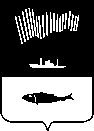 СОВЕТ ДЕПУТАТОВ ГОРОДА МУРМАНСКАШЕСТОЙ СОЗЫВПЯТЬДЕСЯТ ЧЕТВЕРТОЕ ЗАСЕДАНИЕРЕШЕНИЕот _______________ 2023 года                    № 54 - __                                           город Мурманск              Принято Советом депутатовгорода Мурманска ________ 2023 года В соответствии с Федеральными законами от 06.10.2003 № 131-ФЗ "Об общих принципах организации местного самоуправления в Российской Федерации", от 31.07.2020 № 248-ФЗ "О государственном контроле (надзоре) и муниципальном контроле в Российской Федерации", руководствуясь Уставом муниципального образования городской округ                город-герой Мурманск, Совет депутатов города Мурманска р е ш и л:1. Внести в приложение к решению Совета депутатов города Мурманска от 30.11.2021 № 31-423 "Об утверждении Положения о муниципальном жилищном контроле на территории муниципального образования город Мурманск" следующие изменения:1.1. Пункт 5.4 раздела 5 изложить в следующей редакции:"5.4. До 31 декабря 2025 года подготовка Органом муниципального жилищного контроля в ходе осуществления муниципального жилищного контроля документов, информирование контролируемых лиц о совершаемых должностными лицами действиях и принимаемых решениях, обмен документами и сведениями с контролируемыми лицами осуществляется на бумажном носителе.".2. Опубликовать настоящее решение в газете "Вечерний Мурманск".3. Настоящее решение вступает в силу после его официального опубликования и распространяется на правоотношения, возникшие с 25.12.2023.4. Контроль за исполнением настоящего решения возложить на постоянную комиссию Совета депутатов города Мурманска по экономической политике и хозяйственной деятельности (Набатов А.Г.).Глава муниципального образованиягород Мурманск					      	           	                               И.Н. МорарьО ВНЕСЕНИИ ИЗМЕНЕНИЯ В ПРИЛОЖЕНИЕ К РЕШЕНИЮ СОВЕТА ДЕПУТАТОВ ГОРОДА МУРМАНСКА ОТ 30.11.2021 № 31-423 "ОБ УТВЕРЖДЕНИИ ПОЛОЖЕНИЯ О МУНИЦИПАЛЬНОМ ЖИЛИЩНОМ КОНТРОЛЕ НА ТЕРРИТОРИИ МУНИЦИПАЛЬНОГО ОБРАЗОВАНИЯ ГОРОД МУРМАНСК"(в редакции решения Совета депутатов города Мурманска от 05.09.2023 № 48-686)